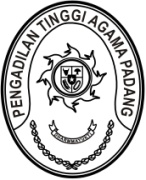 KEPUTUSAN WAKIL KETUA PENGADILAN TINGGI AGAMA PADANGNOMOR : W3-A/        /KP.04.6/1/2022T E N T A N GPEMBENTUKAN PANITIA PELAKSANA PELANTIKAN WAKIL KETUA PENGADILAN TINGGI AGAMA PADANG,KETUA PENGADILAN AGAMA PAINAN DAN KETUA PENGADILAN AGAMA PULAU PUNJUNGKETUA PENGADILAN TINGGI AGAMA PADANG,Menimbang 	: 	a. 	bahwa untuk kelancaran pelaksanaan Acara Pelantikan Wakil Ketua Pengadilan Tinggi Agama Padang, Ketua Pengadilan Agama Painan dan Ketua Pengadilan Agama Pulau Punjung, dipandang perlu membentuk Panitia Pelaksana;bahwa Pejabat/Pegawai Negeri Sipil yang tersebut dalam lampiran keputusan ini dipandang cakap dan memenuhi syarat untuk melaksanakan acara dimaksud;Mengingat 	: 	1. 	Undang-Undang Nomor 7 Tahun 1989 tentang Peradilan Agama sebagaimana telah dua kali diubah terakhir dengan Undang-Undang Nomor 50 Tahun 2009;Undang-Undang Nomor 5 Tahun 2014 tentang Aparatur Sipil Negara;Keputusan Ketua Mahkamah Agung RI Nomor 125/KMA/SK/IX/2009 tentang Pendelegasian sebagian Wewenang kepada Para Pejabat Eselon I dan Ketua Pengadilan Tingkat Banding di lingkungan Mahkamah Agung untuk Penandatanganan Keputusan dibidang Kepegawaian;M E M U T U S K A NMenetapkan 	: 	KEPUTUSAN KETUA PENGADILAN TINGGI AGAMA PADANG TENTANG PANITIA PELAKSANA PELANTIKAN WAKIL KETUA PENGADILAN TINGGI AGAMA PADANG, KETUA PENGADILAN AGAMA PAINAN DAN KETUA PENGADILAN AGAMA PULAU PUNJUNG;KESATU 	: 	Menunjuk Pejabat dan Pegawai Negeri Sipil yang tersebut namanya pada daftar lampiran keputusan ini sebagai Panitia Pelaksana Pelantikan Wakil Ketua Pengadilan Tinggi Agama Padang, Ketua Pengadilan Agama Painan dan Ketua Pengadilan Agama Pulau Punjung;KEDUA 	: 	Panitia Pelaksana bertugas merencanakan, melaksanakan dan bertanggung jawab atas pelaksanaan Pelantikan Wakil Ketua Pengadilan Tinggi Agama Padang, Ketua Pengadilan Agama Painan dan Ketua Pengadilan Agama Pulau Punjung;KETIGA	: 	Keputusan ini berlaku sejak tanggal ditetapkan dengan ketentuan bahwa segala sesuatu akan diubah dan diperbaiki sebagaimana mestinya apabila dikemudian hari ternyata terdapat kekeliruan.Ditetapkan di PadangPada tanggal       Januari 2022KETUA PENGADILAN TINGGI AGAMA PADANG,Drs. H. ZEIN AHSAN, M.H.NIP. 195508261982031004LAMPIRAN KEPUTUSAN WAKIL KETUAPENGADILAN TINGGI AGAMA PADANGNOMOR	:	W3-A/  /KP.04.6/1/2022 TANGGAL	:      JANUARI 2022PANITIA PELAKSANA PELANTIKAN WAKIL KETUA PENGADILAN TINGGI AGAMA PADANG, KETUA PENGADILAN AGAMA PAINAN DAN KETUA PENGADILAN AGAMA PULAU PUNJUNG    KETUA,Drs. H. ZEIN AHSAN, M.H.NIP. 195508261982031004PEMBINA:Ketua Pengadilan Tinggi Agama PadangWakil Ketua Pengadilan Tinggi Agama PadangPENANGGUNG JAWAB:Panitera Pengadilan Tinggi Agama PadangSekretaris Pengadilan Tinggi Agama PadangKETUA:Drs. H. Sulem Ahmad, S.H., M.A.SEKRETARIS:Ismail, S.H.I., M.A.BENDAHARA:Fitrya Rafani, A.Md.SEKSI ACARA:Elvi Yunita, S.H.Rifka Hidayat, S.H.Aidil Akbar, S.E.Elsa Rusdiana, S.E.Mursyidah, S.AP.Yova Nelindy, A.Md.SEKSI TEMPAT DAN :Mukhlis, S.H.PERLENGKAPANNurasiyah Handayani Rangkuti, S.H.Semua Tenaga HonorerSEKSI TAMU:Drs. H. YusnediDra. DaryamurniNora Oktavia, S.H.Hj. Alifah, S.H.Millia Sufia, S.E.,S.H.,M.M.Novia Mayasari, S.E.SEKSI KONSUMSI:Hj. NurmiswatiWinda Harza, S.H.Ade Irma HandayaniSEKSI DOKUMENTASI DAN PUBLIKASI:Fadhliamin, S.SI.Berki Rahmat, S.KomEfri SukmaMuhammad Andi Purwanto, A.Md.T